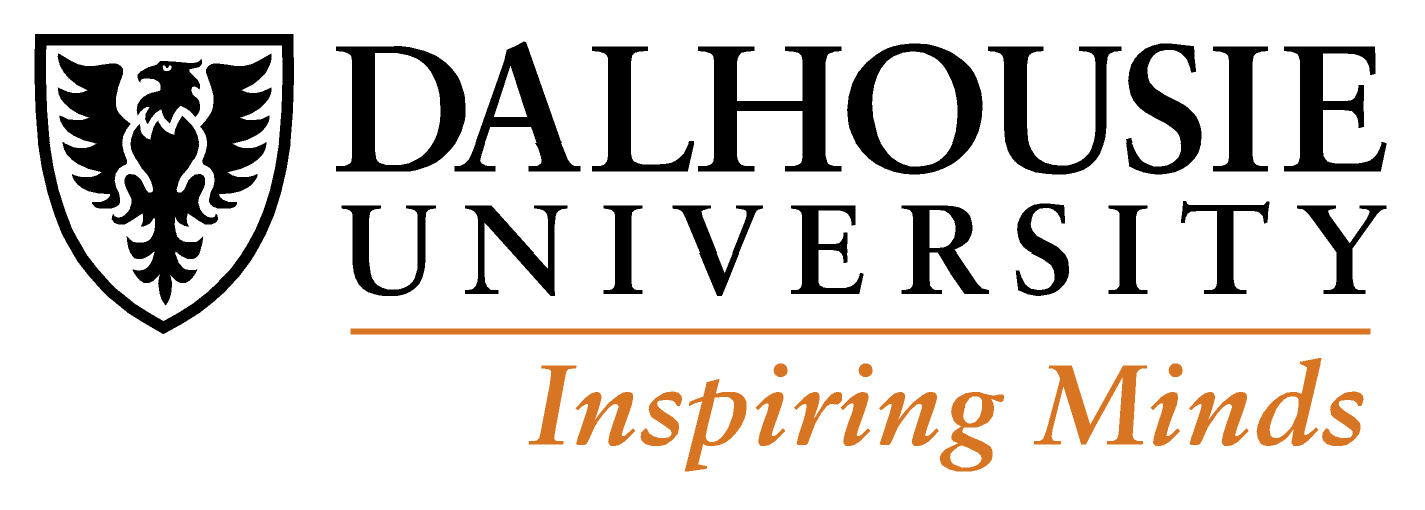 Allan Abbass January-December 2023Fragile Case Rounds CourseI am very much looking forward to working with you in the detailed study of ISTDP for the fragile patient.In this course we will detail the treatment processes of capacity building and early breakthroughs and termination with a patient with moderate to severe fragility. The hope is to review 2 sessions each week but a minimum of 1 session per week will be reviewed.Format and PreparationThis course format will be similar to the online immersion courses with:Theory with slidesVideo reviewDiscussion of materialsChat by text as we watch videosVerbal or in writing discussion/ questions and answersIt will also include access to video edited summaries of the didactic portion of the sessions for your own review online. Detailed ObjectivesThe intention is that at the completion of the course, attendees will be able to:describe the causes and development of fragile character structure (FCS)explain the distribution of suffering in fragile patientsdescribe the multiple thresholds in FCSdescribe the therapeutic stance in treatment of FCSrecognize barriers to engagement in FCSexplain how to do a psychodiagnostic assessment of a fragile patientdistinguish Bracing from Pressure and Recaprecognize split parts or modes and explain how to address split parts or modesdistinguish split parts from “self attack”recognize projection and explain techniques to handle projectionrecognize repression and explain how to handle repressionrecognize rapid rotations and explain how to handle rapid rotationsrecognize self-attack and explain how to handle self attackrecognize self escalating loops and explain how to handle self escalating loopsexplain ways of handling dissociation at different level of capacityrecognize different levels of rise  to inform interventionsexplain the impact of hope and positive feeling in FCS at different levels of capacitydescribe the guilt immersion technique and when to use itexplain the difference between single quick links (raft building) versus recappingrecognize UTA signs: whisper from alliance, negation, links, imageryunderstand the impact of termination and how to handle termination reactionsunderstand the regressive reactions at ends of sessions and the importance of holding a structure in therapyIntention: the main goalThe intention of the course is to help you to better recognize processes, feel more confident and more comfortable with fragile patients, and thereby be better able to help these patients gain capacities and become more integrated and self-caring in the context of your therapies.Our own emotions as we study FCSThe material of this case and this population is very mobilizing for most of us because it brings us to very early emotional states of non-security and related difficult memories. Therefore be extra self-caring and self-regulating and validate your own very normal human feelings as a growth vehicle if they arise: this will help you sit more comfortably with FCS patients. Splits can tend to happen with strong feelings or polarized extreme views of each other in this type of learning too: we are all there doing our best to learn and grow with good intentions for ourselves and each other, so we will keep this in mind. To help with this process, please read the chapter on learning ISTDP, Reaching through Resistance chapter 17 and the Eating disorder article in the learning materials section at the bottom of the Publications on my webpage: http://reachingthroughresistance.com/publications/The 2023 Dates are:January 18, February 15, March 22, April 19, May 17, June 14, September 20, October 25, November 15, December 13The times are all 9:00 am Pacific Time, 1:00 Atlantic Time, 12:00 Noon Eastern (US) Time. For other time zones make sure you have the right hours because the clocks change at different times in different countries. Note that Canadian clocks change the same time as in the USA, but it may differ in your country! Learning materials and any updated course materialsOn my webpage at the bottom of publications there are some materials and articles about learning ISTDP.  There is also a video with edits from the didactic parts of the June Immersion course to remind you of many of the key points https://www.youtube.com/watch?v=DDc5fn2tO28Any other materials about the course will be put here as well.http://reachingthroughresistance.com/publications/Fees and AgreementThe fee is $1800 Canadian Dollars which is $180 for each 3.5 hour block. A commitment of 12 months and payment for all 10 blocks is required on registering. If you cannot attend one block your price can be prorated, but attendance at all blocks is recommended for continuity. If you require a fee reduction for any economic reason to enable you to attend, email me about this. Please sign and send the below back to me. Payment should be by Paypal (including 3.5% paypal fee) or by Etransfer by Canadian Bank to my email allan.abbass@dal.ca . Name:Email:Previous ISTDP/EDT trainer name: Degree:License Type – Licensing Number: I understand and agree to these above terms and conditions.  Please sign and date and send to allan.abbass@dal.ca to confirm your spot. I look forward to seeing you soon. Signature:                                                                              Date: